English III EOC Syllabus 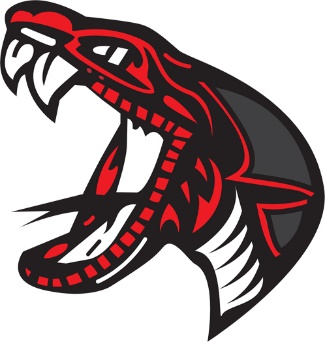 Mr. Oscar Garza Room 121Contact Information: ??????Textbook: Mirrors and Windows American TraditionCourse Description:English III EOC is a course designed for students that need supplemental instruction in Reading Language Arts. The course reviews material from previous English courses while maintaining a consistent timeline that corelates with other English III courses. Collaborative work will typically be the mode of learning/instruction, unless a we have a summative or formative assessment. Class Expectations:You are expected to complete assignments in class. You are expected to be respectful to others and not use profanity. No sleeping is allowed in class, including putting your head down. This course is required for graduation. Please be present every day since material builds from previous day. Grade breakdown:Major assignments are worth 60% Minor assignments are worth 40%Course Outline:Unit 1:Readings: Osage Creation Account, Navajo Creation Myth, A Journey through Texas, Sinners in the Hands of an Angry God, The Autobiography of Benjamin Franklin, Poor Richards Almanack, Speech in Virginia Convention & Writings from Thomas Jefferson. Activities: Venn diagrams, Short Constructed Responses, Multiple choice quizzes, infographic drafting, flash cardsUnit 2: Readings: The Tide Rises, Psalm of Life, Excerpts from Walden, excerpts from Civil Disobedience, Self-Reliance, Tell Tale Heart, The Pit and the Pendulum abridged, and The Crucible Film. Activities: Motto creations, Parallelism practice, Short constructed responses, multiple choice quizzes, flash cards, Greek Gods review flash cards, tone writing, ekphrasis project, text-sequence activity Unit 3:Readings: Narrative of the life of Fredrick Douglass excerpts, Henry Box Brown, the Gettysburg Address, Underground Railroad expository texts, various poems by Emily Dickinson (I heard a fly, Because I could not stop for Death…)Activities: Storyboard project, Short constructed responses, multiple choice, persuasive essay, stations on literary termsUnit 4: Readings: Various texts from Mark Twain (excerpts from Autobiography, Huck Finn, and Notorious Jumping Frog) Paired selection I am the Last of my Family w/IFL article on Last secluded tribe in the world, Keeping the Thing Going while things are stirring, the Destructive Male paired with TED video Feminism on Men’s Rights movement, and the Yellow Wallpaper Film Activities: Response critical essay, multiple choice quizzes, short constructed responses, Venn diagrams, stations on literary terms, art connection 19th century Carnival Poster creationUnit 5:Readings: Various texts from Fitzgerald (excerpts from Great Gatsby and Winter Dreams), various from Hemingway (excerpts from Sun also Rises, Whom the Bell Tolls), expository texts on history of Bullfighting, Biography of Pablo Picasso and various poems from Langston Hughes (I, too, sing of America and That word Black). Activities: Short constructed responses, ekphrasis, stations using literary elements flash cards, multiple choice, and Film criticism response essay